STRATEGI PENYUSUNAN ACARA PROGRAMA 2 DI RRI BANDUNGStudi Kasus Pemeliharaan Mutu Siaran Pada Program Siaran Kreativitas Anak MudaSKRIPSI
Diajukan sebagai salah satu persyaratan mengikuti ujian akhir sidang sarjana S1 Seni Musik Diajukan Oleh :ANGGI MAULANA086040043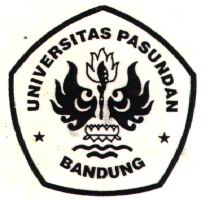 PROGRAM STUDI SENI MUSIKFAKULTAS ILMU SENI DAN SASTRAUNIVERSITAS PASUNDANBANDUNG2015